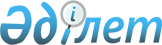 О внесении дополнений в постановление акимата Атырауской области от 23 мая 2017 года № 125 "Об утверждении Положения о государственном учреждении "Управление здравоохранения Атырауской области"Постановление акимата Атырауской области от 26 января 2023 года № 9
      Акимат Атырауской области ПОСТАНОВЛЯЕТ:
      1. Внести в постановление акимата Атырауской области от 23 мая 2017 года № 125 "Об утверждении Положения о государственном учреждении "Управление здравоохранения Атырауской области" следующие дополнения:
      пункт 14 Положения о государственном учреждении "Управление здравоохранения Атырауской области", утвержденного указанным постановлением, дополнить подпунктами 20-1), 20-2), 20-3) следующего содержания:
      "20-1) образует специальную медицинскую комиссию для проведения медицинского освидетельствования осужденных по перечню заболеваний, являющихся основанием для освобождения от отбывания наказания;
      20-2) обеспечивает оказание медицинской помощи лицам, содержащимся в следственных изоляторах и учреждениях уголовно-исполнительной (пенитенциарной) системы;
      20-3) разрабатывает и утверждает тарифы на медицинские услуги, предоставляемые в рамках дополнительного объема медицинской помощи лицам, содержащимся в следственных изоляторах и учреждениях уголовно-исполнительной (пенитенциарной) системы, за счет бюджетных средств;".
      2. Государственному учреждению "Управление здравоохранения Атырауской области" в установленном законодательством порядке принять все меры, вытекающие из настоящего постановления.
      3. Контроль за исполнением настоящего постановления возложить на курирующего заместителя акима Атырауской области.
      4. Настоящее постановление вступает в силу со дня его подписания и вводится в действие со дня его первого официального опубликования.
					© 2012. РГП на ПХВ «Институт законодательства и правовой информации Республики Казахстан» Министерства юстиции Республики Казахстан
				
      Аким области

С. Шапкенов
